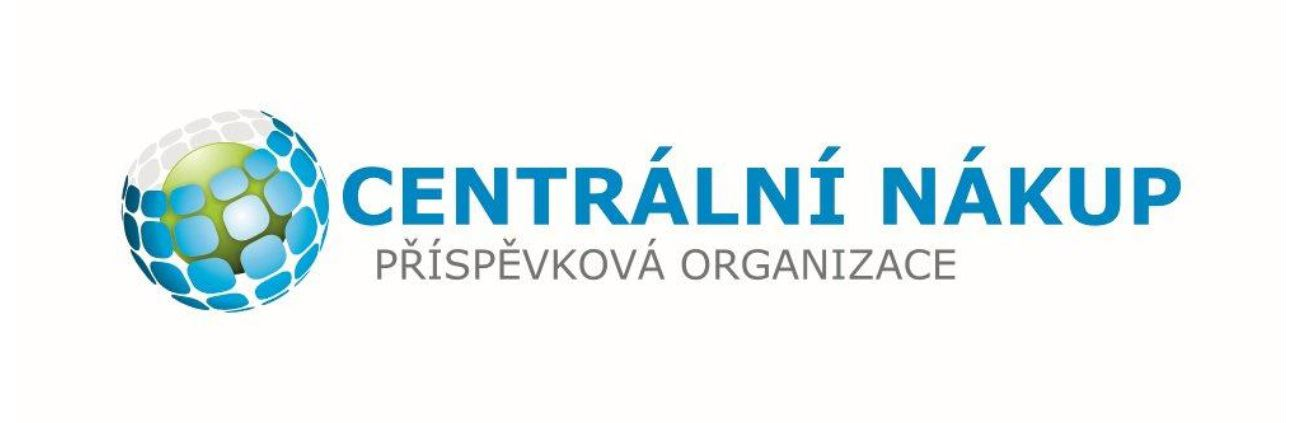 zapsaná v obchodním rejstříku vedeném Kr. soudem v Plzni, oddíl Pr, vložka 723IČO:DIČ:naše zn.: vyřizuje: tel.:72046635CZ 72046635 1406/19/CNSilvie HodanováS&T PilsCom s.r.o. Slovanská alej 2182 30326 00 PlzeňUvedená cena je cena maximální a při jejím překročení je nutné kontaktovat objednatele. rozšíření funkce spisovny- předávání spisů mimo organizaci, zaškoleníDaňový doklad musí obsahovat mimo údaje stanovené zákonem o DPH číslo objednávky (smlouvy) a fakturační adresu dle výpisu z obchodního rejstříku:Centrální nákup Plzeňského kraje, příspěvková organizace Vejprnická 663/56318 00 PlzeňBez těchto údajů bude doklad vrácen dodavateli (zhotoviteli). Splatnost faktury je 14 dní po jejím doručení objednateli.………………………Faktura doručena dne 3.7.2019, rozšíření funkce spisovny v ostré verzi od 8.7.2019.OBJEDNÁVKA ČÍSLO: Obj-70/19Objednáváme u Vás:ProduktCena bez DPHrozšíření funkce spisovny- možnost předání spisů na organizace, kteří48 000,00nemají ESS AA, možnost předávání spisů do jiných ESS AAzaškolení pracovníků spisovny16 000,00Cena celkem bez DPH64 000,00DPH	sazba DPH 21 %13 440,00Cena celkem vč. DPH77 440,00